АДМИНИСТРАЦИЯКОПЕНКИНСКОГО СЕЛЬСКОГО ПОСЕЛЕНИЯРОССОШАНСКОГО МУНИЦИПАЛЬНОГО РАЙОНАВОРОНЕЖСКОЙ ОБЛАСТИПОСТАНОВЛЕНИЕот 01.06.2021 г. № 31пос. КопенкинаОб утверждении схемы границ прилегающих территорий к земельным участкам               В соответствии с Федеральным законом от 06.10.2003 № 131-ФЗ «Об общих принципах организации местного самоуправления в Российской Федерации», Законом Воронежской области от 05.07.2018 N 108-ОЗ «О порядке определения границ прилегающих территорий в Воронежской области», Правилами благоустройства Копенкинского сельского поселения Россошанского муниципального района Воронежской области, утвержденными решением Совета народных депутатов Копенкинского сельского поселения от 13.08.2020 г. № 295, администрация Копенкинского сельского поселенияПОСТАНОВЛЯЕТ:1. Утвердить схему границ прилегающих территорий к земельным участкам согласно приложению к настоящему постановлению.2. Обнародовать настоящее постановление путем размещения его текста на официальном сайте Копенкинского сельского поселения Россошанского муниципального района Воронежской области в сети Интернет.3. Настоящее постановление вступает в силу со дня его подписания.4. Контроль за исполнением настоящего постановления возложить на главу Копенкинского сельского поселения.                                                                              Утверждена:                                                                                                                                         постановлением администрации Копенкинского сельского поселения Россошанского муниципального района Воронежской области              от  01.06.2021г. № 31Схема границ прилегающих территорийУтверждено:                                                                                Постановлением администрации                                                                                                                                                                         Копенкинского сельского поселения от 01.06.2021г.  № 30схема границ прилегающей территорииАдрес: Воронежская область, Россошанский район, п. Копенкина, ул. Копенкинская, д.38/1Кадастровый номер земельного участка 36:27:0290002:Площадь прилегающей территории: 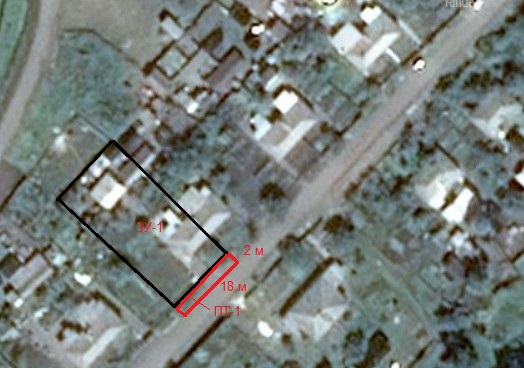 
Условные обозначения:Глава Копенкинскогосельского поселения                                                                                                      И.С. ТроновУтверждено:                                                                                Постановлением администрации                                                                                                                                                                         Копенкинского сельского поселения от 01.06.2021г.  № 31схема границ прилегающей территорииАдрес: Воронежская область, Россошанский район, п. Копенкина, ул. Копенкинская, д.38/2Кадастровый номер земельного участка 36:27:0290002:Площадь прилегающей территории: 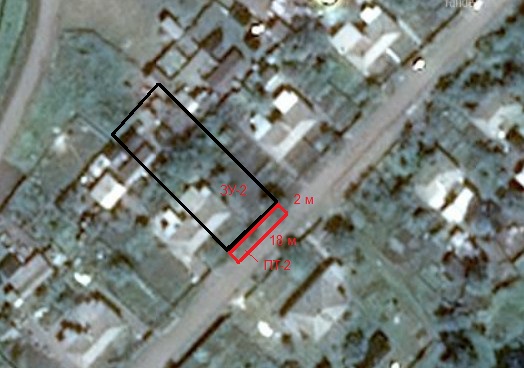 
Условные обозначения:Глава Копенкинскогосельского поселения                                                                                                      И.С. ТроновУтверждено:                                                                                Постановлением администрации                                                                                                                                                                         Копенкинского сельского поселения от 01.06.2021г.  № 31 схема границ прилегающей территорииАдрес: Воронежская область, Россошанский район, п. Копенкина, ул. Копенкинская, д.36/1Кадастровый номер земельного участка 36:27:0290002:Площадь прилегающей территории: 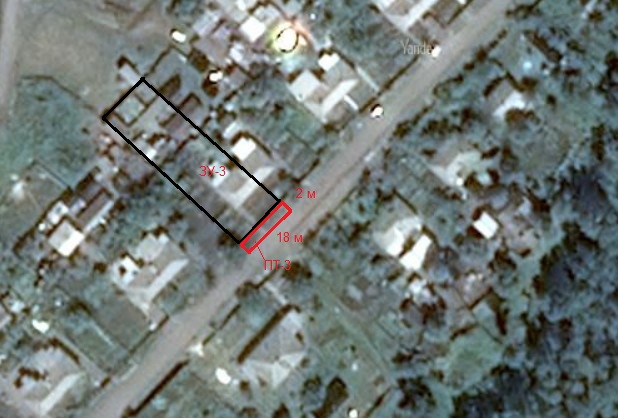 
Условные обозначения:Глава Копенкинскогосельского поселения                                                                                                      И.С. ТроновУтверждено:                                                                                Постановлением администрации                                                                                                                                                                         Копенкинского сельского поселения от 01.06.2021г.  № 31 схема границ прилегающей территорииАдрес: Воронежская область, Россошанский район, п. Копенкина, ул. Копенкинская, д.71Кадастровый номер земельного участка 36:27:0290005:Площадь прилегающей территории: 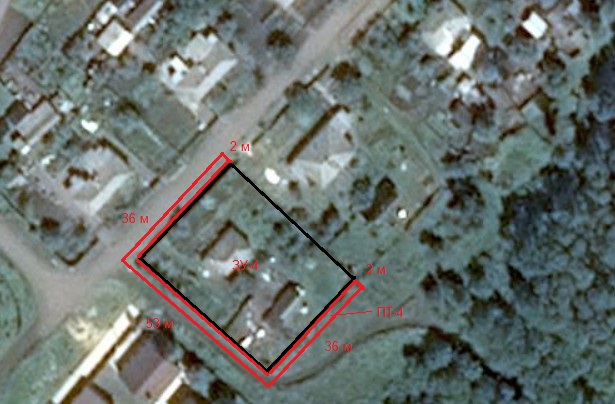 
Условные обозначения:Глава Копенкинскогосельского поселения                                                                                                      И.С. ТроновУтверждено:                                                                                Постановлением администрации                                                                                                                                                                         Копенкинского сельского поселения от 31.06.2021г.  № 31 схема границ прилегающей территорииАдрес: Воронежская область, Россошанский район, п. Копенкина,ул. Копенкинская, д.69/1Кадастровый номер земельного участка 36:27:0290005:Площадь прилегающей территории: 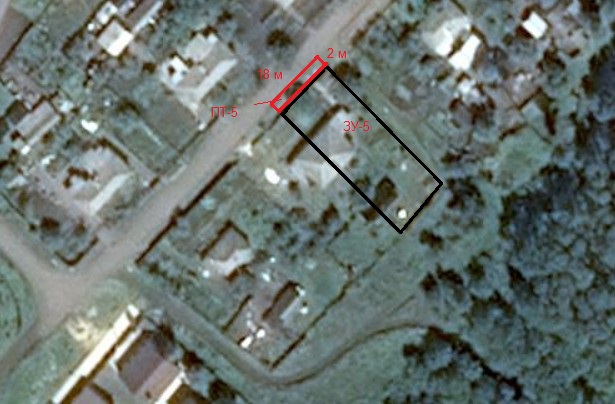 
Условные обозначения:Глава Копенкинскогосельского поселения                                                                                                      И.С. ТроновУтверждено:                                                                                Постановлением администрации                                                                                                                                                                         Копенкинского сельского поселения от 01.06.2021г.  № 31 схема границ прилегающей территорииАдрес: Воронежская область, Россошанский район, п. Копенкина, ул.Копенкинская, д.69/2Кадастровый номер земельного участка 36:27:0290005:Площадь прилегающей территории: 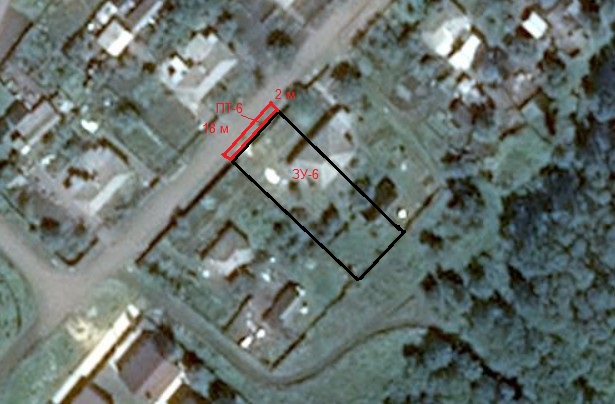 
Условные обозначения:Глава Копенкинскогосельского поселения                                                                                                      И.С. ТроновГлава Копенкинского сельского поселенияИ.С.ТроновУсловный номер прилегающей территорииИдентификационное обозначение объекта, в отношении которого устанавливается прилегающая территорияАдрес здания, строения, сооружения, земельного участкаКадастровый номер   земельного участкаПТ-1ЗУ-1Воронежская область, Россошанский район, пос. Копенкинкина, ул. Копенкинская 38/136:27:0290002:ПТ-2ЗУ-2Воронежская область, Россошанский район, пос. Копенкинкина, ул. Копенкинская 38/236:27:0290002:ПТ-3ЗУ-3Воронежская область, Россошанский район, пос. Копенкинкина, ул. Копенкинская 36/136:27:0290002:ПТ-4ЗУ-4Воронежская область, Россошанский район, пос. Копенкинкина, ул. Копенкинская 7136:27:0290005:ПТ-5ЗУ-5Воронежская область, Россошанский район, пос. Копенкинкина, ул. Копенкинская 69/136:27:0290005:ПТ-6ЗУ-6Воронежская область, Россошанский район, пос. Копенкинкина, ул. Копенкинская 69/236:27:0290005:                   - прилегающая территория к земельному                                                   участку улицы Копенкинская   ЗУ-1 – обозначение объекта, в отношении которого устанавливается прилегающая территория     ПТ -1–прилегающая территория	- граница земельного участка, в отношении которого устанавливается прилегающая территория                   - прилегающая территория к земельному                                                   участку улицы Копенкинская   ЗУ-2 – обозначение объекта, в отношении которого устанавливается прилегающая территория     ПТ -2–прилегающая территория	- граница земельного участка, в отношении которого устанавливается прилегающая территория                   - прилегающая территория к земельному                                                   участку улицы Копенкинская    ЗУ-3 – обозначение объекта, в отношении которого устанавливается прилегающая территория     ПТ -3–прилегающая территория	- граница земельного участка, в отношении которого устанавливается прилегающая территория                   - прилегающая территория к земельному                                                   участку улицы Копенкинская   ЗУ-4 – обозначение объекта, в отношении которого устанавливается прилегающая территория     ПТ -4–прилегающая территория	- граница земельного участка, в отношении которого устанавливается прилегающая территория                   - прилегающая территория к земельному                                                   участку улицы Копенкинская   ЗУ-5 – обозначение объекта, в отношении которого устанавливается прилегающая территория     ПТ -5–прилегающая территория	- граница земельного участка, в отношении которого устанавливается прилегающая территория                   - прилегающая территория к земельному                                                   участку улицы Копенкинская   ЗУ-6 – обозначение объекта, в отношении которого устанавливается прилегающая территория     ПТ -6–прилегающая территория	- граница земельного участка, в отношении которого устанавливается прилегающая территория